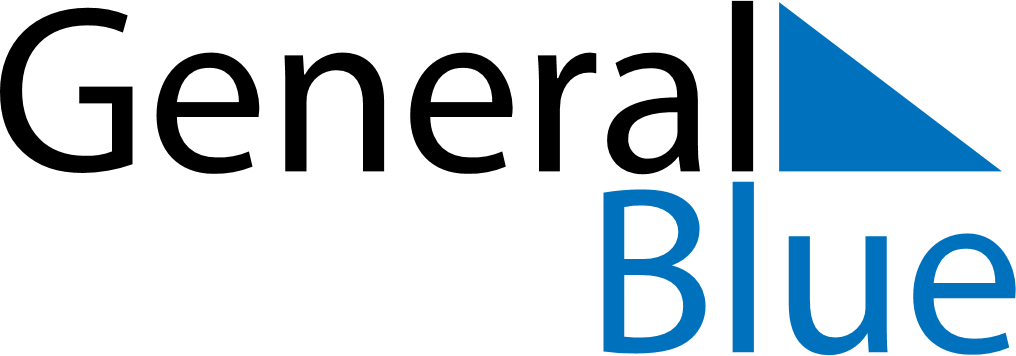 June 2018June 2018June 2018June 2018SerbiaSerbiaSerbiaSundayMondayTuesdayWednesdayThursdayFridayFridaySaturday112345678891011121314151516End of Ramadan (Eid al-Fitr)End of Ramadan (Eid al-Fitr)17181920212222232425262728292930Saint Vitus Day